Spendenübergabe nach erfolgreichem Benefizkonzert 2014An Global 2000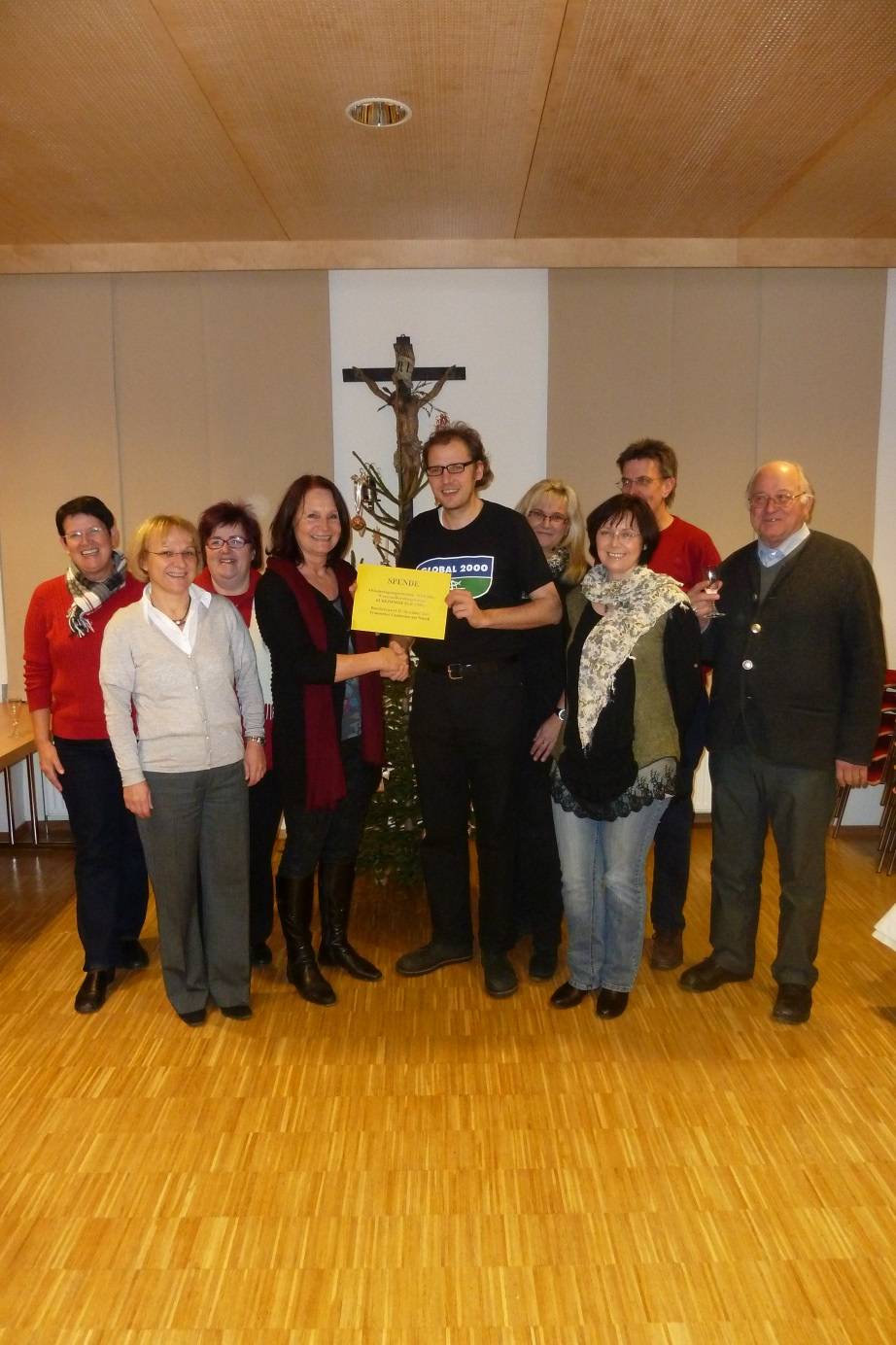 